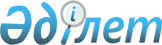 Об установлении карантина на территории крестьянского хозяйства "Мурагер" Уилского сельского округа Уилского района
					
			Утративший силу
			
			
		
					Решение акима Уилского сельского округа Уилского района Актюбинской области от 15 декабря 2020 года № 137. Зарегистрировано Департаментом юстиции Актюбинской области 15 декабря 2020 года № 7806. Утратило силу решением акима Уилского сельского округа Уилского района Актюбинской области от 2 февраля 2021 года № 10
      Сноска. Утратило силу решением акима Уилского сельского округа Уилского района Актюбинской области от 02.02.2021 № 10 (вводится в действие со дня его первого официального опубликования).
      В соответствии со статьей 35 Закона Республики Казахстан от 23 января 2001 года "О местном государственном управлении и самоуправлении в Республике Казахстан", подпунктом 7) статьи 10-1 Закона Республики Казахстан от 10 июля 2002 года "О ветеринарии" и на основании представления главного государственного ветеринарного-санитарного инспектора Уилской районной территориальной инспекции Комитета ветеринарного контроля и надзора Министерства сельского хозяйства Республики Казахстан от 7 декабря 2020 года № 2-14/161, аким Уилского сельского округа РЕШИЛ:
      1. Установить карантин на территории крестьянского хозяйства "Мурагер" Уилского сельского округа Уилского района, в связи с выявлением заболевания эмфизематозный карбункул среди крупного рогатого скота.
      2. Государственному учреждению "Аппарат акима Уилского сельского округа Уилского района Актюбинской области" в установленном законодательством порядке обеспечить государственную регистрацию настоящего решения в Департаменте юстиции Актюбинской области.
      3. Контроль за исполнением настоящего решения оставляю за собой.
      4. Настоящее решение вводится в действие со дня его первого официального опубликования.
					© 2012. РГП на ПХВ «Институт законодательства и правовой информации Республики Казахстан» Министерства юстиции Республики Казахстан
				
      Аким Уилского сельского округа 

С. Даулеткалиев
